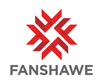 Specialist, Connected Building Technology (Research) (ELA 41429)Engineering LaboratoriesCentre for Research and InnovationLocation:  LondonEmployment Group:  Admin Type of Position:  Temporary Salary Range:  $76,029 to $95,038Closing Date:  July 12, 2024Working at Fanshawe CollegeFanshawe College is committed to the principles of hybrid work and may offer this option to employees whose work can be performed in an alternate location, without adverse impact to the operations of the College, inclusive of our Student and Staff experience. Confirmation of hybrid work options available to you will be clarified upon hire and may be subject to change based on the duties required of your position. Successful candidates will be required to perform work within Ontario and must be available to work on campus, as required.Note: This is a full-time temporary Administrative position for 1-year from the date of hire (37.5 hours per week).

Duties: Under the general direction of the Manager, Engineering Research Labs, the Specialist, Connected Building Technology (Research) is a member of the Centre for Research and Innovation (CRI) lab research team and is responsible for the development of advanced manufacturing solutions on the needs and challenges of the sponsoring industry partner e.g.., artificial intelligence, automation, technologies integration, or additive manufacturing projects. The incumbent will lead multiple research projects focusing on the latest advancements in industry 4.0 (internet of things, artificial intelligence, additive manufacturing, augmented reality, big data, digitalization) to meet the needs of industry partners, and in collaboration with CRI technicians, faculty members, and Fanshawe students.QUALIFICATIONSPost-secondary 4-year degree in Computer Science, Mechatronics Engineering, Software Engineer, Statistics, MathematicsMinimum 5 years’ experience in hands-on machine learning algorithm design, training, testing and validation in industrial environments or research institutions from concept through implementationAn equivalent combination of education and/or experience may be considered; preference will be given to applicants meeting the education requirementsMachine learning algorithm design, data scientist, or programming skills (Python)Demonstrated strong organizational skills and attention to detailDemonstrated ability to work independently and as a teamDemonstrated excellent verbal and written communication skillsWhile transcripts are not required for the interview, they are mandatory prior to any offer of employment.How to Apply:For more information and how to apply, please visit the Fanshawe College website at:  https://jobs.fanshawec.ca/We thank all applicants for their interest; however, only those chosen for an interview will be acknowledged.Fanshawe College is an equal opportunity employer.  We are committed to equity, value diversity, and welcome applicants from diverse backgrounds.Fanshawe College provides accommodations to job applicants with disabilities throughout the hiring process. If a job applicant requires an accommodation during the application process or through the selection process, the hiring manager and the Recruitment Coordinator leading the recruitment will work with the applicant to meet the job applicant's accommodation needs.